PRÁCE DO 5. 6. 1) Zkontroluj si předchozí práci:112/1Jsem nepřinesl, prozraď, svítí, se zlobíš, bys dal, se budu dívat, rozesmáli jsme se, přijedeme, byl jsem, by byl rozmluvil114/1Já, rodiče, ty, závodníci, všichni, nápad, ty, maminka, mrakPS 35/1Zatelefonuji (já), začal jsem (já), přijel vlak,  jsem neviděla (já), si budu hrát (já), jsi vstával (ty), se budete radit vy, autobus se rozjel, seděly děti, vyprávěla Klára, budu přemýšlet (já), jste byli (vy)2) Zapiš si do sešituDRUHY PŘÍSUDKU:2) Jmenný se sponou Je vyjádřen sponovým slovesem (=sponou):být, stát se + přídavným, nebo podstatným jménem           Př JSS		  Př JSSPetr byl veselý.    Eva se stala učitelkou.X být = existovat -je plnovýznamové = přísudek slovesný Např. Knížka je na stole. Dům je na kraji městaX stát se = přihodit se -je plnovýznamové = přísudek slovesnýNapř. Co se stalo?3) ZHLÉDNOUT VIDEO – PŘÍSUDEK JMENNÝ SE SPONOU: https://www.youtube.com/watch?v=DpjH2D3nbvo4) Vypracuj:Do školního sešitu: 113/2 PS 36/65) Věty z tabulky opiš (nebo tabulku vytiskni a nalep) a urči opět podmět, přísudek, druh přísudku – výsledek mi pošli na e- mail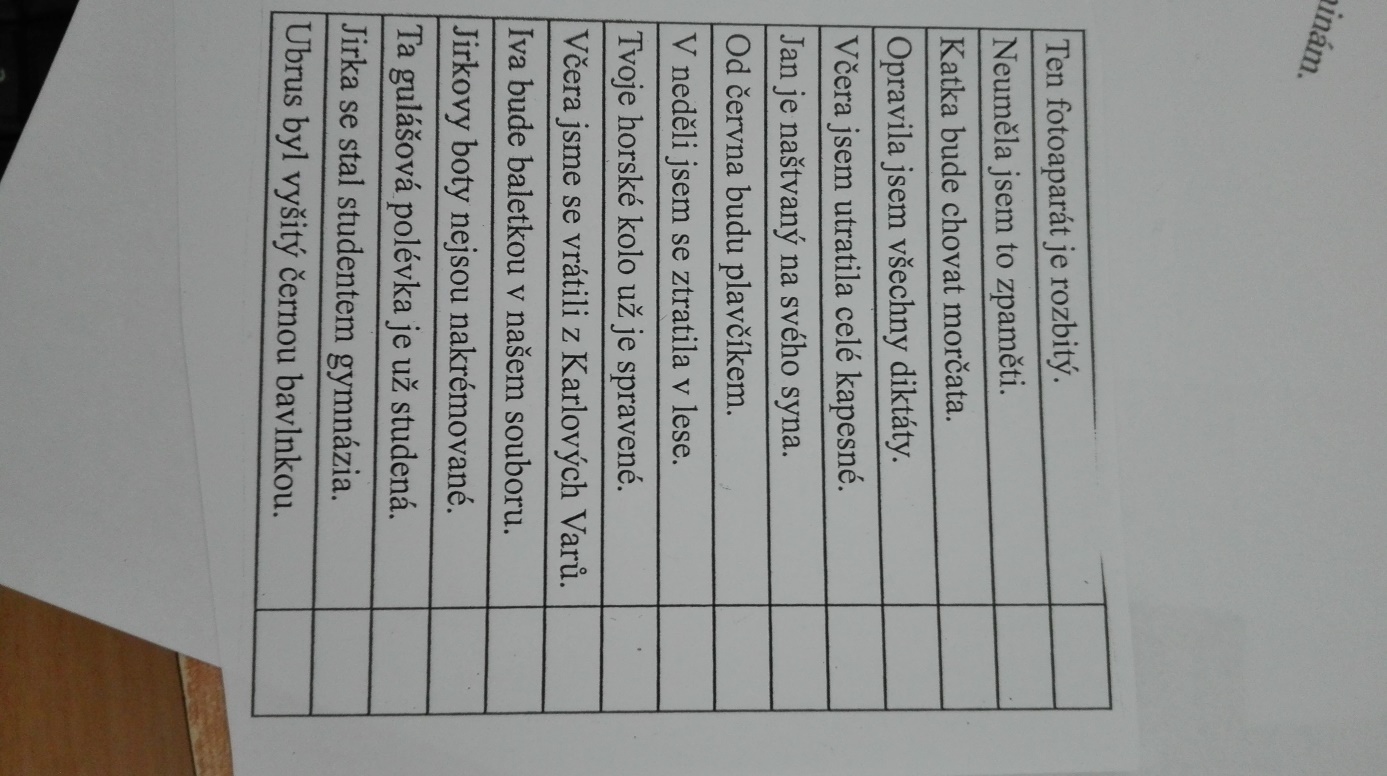 6) Procvičuj nahttps://www.umimecesky.cz/rozbory Podmět a přísudek střední-pošli 1 foto7) Videovýuka bude opět v úterý v 10:00, přihlašovací údaje vám pošlu na mail v pondělí. Budeme společně vypracovávat bod 3) HOLÝROZVITÝNĚKOLIKANÁSOBNÝPODMĚTJana čte.Naše Jana čte.Jana a Eva čtou.PŘÍSUDEKJana čte.Jana ráda čte.Jana čte a maluje.